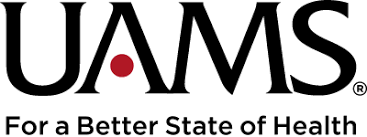 Welcome to the UAMS Gender ClinicThe University of Arkansas for Medical Sciences (UAMS) is committed to fostering an open, welcoming environment that respects each person. Our doctors and staff work hard to provide safe and non-judgmental health care. At UAMS, we believe that excellent healthcare is a right, not a privilege.  We want you to feel:Comfortable in our care during each visit and phone callSafe asking questions Confident taking part in your health care and health decisions Please let us know your pronouns and chosen name.  If you ever feel uncomfortable, please talk with us about how we can make your experience better.Meet the Team-Luann Racher, M.D.Dr. Racher earned her Medical Degree from UAMS in 2010. She then completed her residency in Obstetrics and Gynecology at UAMS in 2014. In response to the community’s need for transgender health care, Dr. Racher co-founded the UAMS Gender Clinic in 2015. Since then, she has provided hormone replacement therapy to over 300 patients in Arkansas and surrounding states. Dr. Racher also works to promote all-inclusive health care for the transgender population.Dr. Racher cares about her role in your path to becoming your true self. She understands the need for a sensitive approach when caring for you. Janna Michael, APRN
Janna completed her Bachelor of Science in Nursing at the University of Arkansas at Fayetteville in 2005. She then completed her Masters in Nursing at UAMS in 2010. Janna has been working with Dr. Racher since 2015, and joined the transgender clinic in 2020. Janna is passionate about providing affirming therapies to the LGBTQIA+ community and works closely with Dr. Racher to help patients to become their best selves. Social Work staffThe clinic social worker keeps an updated list of gender affirming services.   They can help you: Find gender affirming health care providers, like therapists and primary care doctorsDeal with social hardships and connect to available resources and programs for help with transportation, housing, food, etc.   Find support groups and informational websitesMake legal changes to your name and genderProvide emotional support by phone or during clinic visits Nursing and Support StaffAll of our nurses, medical assistants, and support staff have special training in transgender issues. We understand the importance of preferred pronouns and names. And we understand the distinct health care needs and social challenges sexual minorities face. Our support staff wants you to feel comfortable being yourself while you are in our clinic.Residents, Students, and ResearchUAMS is a teaching and research hospital. While you are at the clinic, you may see and talk with students and residents. In the Gender Clinic, we focus on making transgender health a normal part of health care. We encourage our students and residents to keep treating transgender patients after they finish their training. You may also be invited to take part in research studies. We encourage you to take part in both learning and research, but you do not have to. What services does the UAMS Gender Clinic offer?The UAMS Gender Clinic offers:Annual wellness exams (blood pressure, cholesterol, thyroid, blood sugar, and so on)Pelvic wellness exams (sexually transmitted infection (STI) screening, pap smears for cervical cancer screening, and vaginal and neo-vaginal health maintenance) Option for self-swab during pap smear or STI screen to lower dysphoriaHysterectomy and oophorectomy (removal of uterus and ovaries)Hormone readiness assessmentHormone replacement therapyHIV prevention (PrEP, or Pre-exposure prophylaxis)Reproductive counseling Doctor letters for legal gender changeDoctor letters, referrals, and post-operation support for transitional surgeriesReferral to trans-affirming therapistsSocial support servicesWhere is the UAMS Gender Clinic?Our address is:6119 Midtown AveLittle Rock, AR 72205How do I make an appointment?To make an appointment, call 501-526-1050. Ask for an appointment in the UAMS Gender Clinic with Dr. Luann Racher.How do I contact the doctor or another staff member at the UAMS Gender Clinic?Gender Nurse Line: 501-320-7572Once you are a patient, you may message Dr. Luann Racher, and Janna directly through UAMS MyChart. 
What is MyChart?MyChart is an online portal for your UAMS health information. MyChart is free, secure, and you can use it at any time of the day.  MyChart lets you:See results from lab tests and imaging (like x-rays)Ask for prescription refillsSchedule appointments Get appointment remindersSend secure messages to your healthcare teamSee information about your past visits See your billing summaryPay medical bills When new information becomes available in MyChart from your appointment(s), you will get a text message or email.MyChart is NOT to be used for urgent needs. If you need a same-day appointment, please call your clinic. If you have a medical emergency, call 911.How do I sign up for MyChart?When you are at a UAMS clinic visit, ask for a MyChart activation code. If you are a new patient:Go to mychart.uamshealth.comClick on the Sign Up Now link Enter the activation code, last 4 digits of your social security number, and your birthdate. Click NextCreate your MyChart account: Create a usernameCreate a password (you can change your password anytime)Choose a security question (this can be used if you forget your password) and enter your answer Click NextChose if you would rather get appointment reminders via text or phone call (communication preference)  Chose if you would like to get paperless billing (you will only get bills from UAMS via email).Enter a valid email address and cell phone number.Click Sign In.  If you are signing up from your phone, a menu will pop up and ask you to download the MyChart app from the Apple App Store or from Google play.If you are a current patient, your activation code will be sent by email or by text message. Click the link in the email or text message. It will take you to a page to create your account. Follow the steps above. If you have trouble signing into MyChart, or you have questions, you can email UAMS at mychart@uams.edu or call the help desk, 501-686-8555. A specialist will be available to speak with you.  